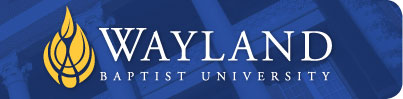 virtual CampusMission:  Wayland Baptist University exists to educate students in an academically challenging, learning-focused and distinctively Christian environment for professional success and service to God and humankind.COURSE NAME: EDUC 5339. Stress Management TERM AND DATES:  Summer Term 2017 (May 29 – Aug. 12)INSTRUCTOR’S NAME:  Dr. Charles Chaoqun HuangOFFICE PHONE NUMBER(S):  806-291-3791E-MAIL ADDRESS: huangc@wbu.eduOFFICE HOURS, BUILDING, & LOCATION: By appointment, Laney Center, Room 204CLASS MEETING TIMES/LOCATION: Virtual Campus online instruction via BlackboardCATALOG COURSE DESCRIPTION:  A study of the stress reaction and its relationship to specific illnesses and diseases and effects on productivity, with focus on intervention techniques. Emphasis on stress modification techniques and their impact on learning.PREREQUISITES:  NoneREQUIRED TEXTBOOK(S) AND RESOURCE MATERIALS:  Greenberg, J. S.  (2017). Comprehensive stress management (14th ed.). New York, NY: McGraw-Hill. Colbert, D. (2008). Stress less. Lake Mary, FL: Siloam.OPTIONAL MATERIALS:Resources available through WBU and Online libraries Access to WBU Learning Resources www.wbu.edu/lrcCOURSE OUTCOME COMPETENCIES:At the completion of this course, the student should be able to:Understand the stress process and its relation to health and disease.Identify the signs and symptoms of stress and anxiety.Demonstrate knowledge of poor thinking habits and the results of these habits.Demonstrate knowledge of good thinking habits and the results of these habits.Incorporate stress reducing practices into your own life-style.Develop a stress management plan.Demonstrate competency in several stress reduction procedures as presented in class.Develop life patterns and behaviors associated with stress-coping mechanisms.Demonstrate the ability in stress interventions, relaxation techniques and cognitive intervention strategies.Understand the psychophysiology of stress.Identify the effects of stress on one’s body.Identify the major stressors in today’s society.Learn to categorize coping strategies and assess their own coping styles.Understand the economic impact of stress on our healthcare system.ATTENDANCE REQUIREMENTS:Student enrolled in the University’s Virtual Campus should make every effort to participate fully in the class. In order to make up incomplete work, the student must explain the reason for the deficiency to the instructor, who will then determine whether the omitted work may be made up. When a student shows a lack of participation considered by the instructor to be excessive, the instructor will so advise the student. Any student who misses 25 percent or more of the class assignments will receive a grade of “F” in the course. Additional participation policies for each course, as defined by the instructor in the course syllabus, are considered a part of the university’s attendance policy.DISABILITY STATEMENT:In compliance with the Americans with Disabilities Act of 1990 (ADA), it is the policy of Wayland Baptist University that no otherwise qualified person with a disability be excluded from participation in, be denied the benefits of, or be subject to discrimination under any educational program or activity in the university.  The Coordinator of Counseling Services serves as the coordinator of students with a disability and should be contacted concerning accommodation requests at (806) 291-3765.  Documentation of a disability must accompany any request for accommodations.COURSE REQUIREMENTS & GRADING CRITERIA: Class Introductions (20 points)   You will be asked to write a brief introduction of yourself, i.e., where you are from, what you are currently doing, and share some of your dreams for yourself. The instruction should be between 150-300 words.Response to 2 Classmates (20 points)   You will be asked to write a brief response to two of your classmates. Introduce yourself, share some common ground you have with the individuals, encourage them in the coming class. This introduction should be between 150-200 words.Stress Awareness Paper (40 points)   Students will write a self-reflective paper on their current stress levels, experience, and coping methods. This paper will assist the student to become aware of stress they experience and will enable them to control and maintain anxiety in the future. Instructions for the paper will be provided in class and on Blackboard.Article Summaries (100 points)   You will be completing 4 article summaries at 25 points each, related to stress management. The format for the summaries will be provided. You will review an article, summarize it, and post it on-line for future class discussion. This should be completed in APA format.Article Summaries Responses (120 points)   You will be completing 8 responses in total to class members’ entries earlier in the week (respond 2 class members’ entries on time). Each will be worth 15 points. You must read your classmates entry, comment on it, and add some relevant information to your entry. This also must be completed in APA format. The format for the summary responses will be provided.Stress Journal Entries (150 points)   You will be filling out a stress journal during this class. There will be 6 entries @ 25 points each that you will need to complete. As you encounter stressful situations, you are expected to record what happened and how you responded. Use some of the stress reduction techniques you learn in this class. The format will be given to you on Blackboard. Written Examinations (200 points)   You will have 2 exams at 100 points each scheduled in advance. The test will cover the material presented in the chapters covered during that period. The final is NOT cumulative.Book Report (100 points)   You will write a book report on the book “Stress Less” by Don Colbert or a book related to stress management. Instructions will be posted on Blackboard.Reflection Paper (100 points)   After completing the 6 stress journal entries, you are expected to review your entries and discern if there are any patterns in when you get stress. Once you are aware you can do something about it. Also, you are expected to take note of how you handled your stressful situations to see if you have grown any over the 11 weeks. The details of this paper will be provided on Blackboard.Quizzes and Labs (150 points)   You will be asked to complete one quiz and one or several labs each week related to the chapter(s) covered in the week.Total Possible Points- 1000	Grading ScaleUniversity Grading System: A				Cr	for CreditB				NCR	No CreditC				I	Incomplete*D				W	for withdrawalF				WP      Withdrawal Passing                                                 	WF	Withdrawal Failing								X	No grade given					            IP	In ProgressA grade of “CR” indicates that credit in semester hours was granted but no grade or grade points were recorded.  *A grade of incomplete is changed if the work required is completed prior to the date indicated in the official University calendar of the next long term, unless the instructor designates an earlier date for completion.  If the work is not completed by the appropriate date, the I is converted to the grade of F.  An incomplete notation cannot remain on the student’s permanent record and must be replaced by the qualitative grade (A-F) by the date specified in the official University calendar of the next regular term.  TENTATIVE SCHEDULE: (calendar, topics, assignments)ACADEMIC HONESTY:  Wayland students are expected to conduct themselves according to the highest standards of academic honesty.  Academic misconduct for which a student is subject to penalty includes all forms of cheating, such as possession of examinations or examination materials, forgery, or plagiarism.  Disciplinary action for academic misconduct is the responsibility of the faculty member assigned to the course.  The faculty member is charged with assessing the gravity of any case of academic dishonesty and with giving sanctions to any student involved.  The faculty member involved will file a record of the offense and the punishment imposed with the dean of the division, campus dean, and the provost/academic vice president.  Any student who has been penalized for academic dishonesty has the right to appeal the judgment or the penalty assessed. Plagiarism“Plagiarism — The attempt to represent the work of another, as it may relate to written or oral works, computer-based work, mode of creative expression (i.e. music, media or the visual arts), as the product of one's own thought, whether the other's work is published or unpublished, or simply the work of a fellow student.When a student submits oral or written work for credit that includes the words, ideas, or data of others, the source of that information must be acknowledged through complete, accurate, and specific references, and, if verbatim statements are included, through use of quotation marks as well. By placing one’s name on work submitted for credit, the student certifies the originality of all work not otherwise identified by appropriate acknowledgements. A student will avoid being charged with plagiarism if there is an acknowledgement of indebtedness.” Source: http://www.spcollege.edu/academichonesty/#plag Personal Introduction20 pointsResponses to Classmates20 pointsStress Awareness Paper40 pointsArticle Summaries 100 points (4 @ 25 points each)Article Summaries Responses120 points (8 @ 15 points each)Stress Journal Entries150 points (6 @ 25 points each)Written Examinations200 points (2 @ 100 points each)Book Report100 pointsReflection Paper 100 pointsQuizzes & Labs150 points (5 points/quiz, 5 points/lab)GradePointsA900 – 1000B800 – 899C700 – 799D600 – 699F000 – 599WeekDue Wed. at 11:59pmPointsDue Sun. at 11:59pmPoints1 (5/29-6/4)Class Introductions20Respond to 2 Classmates201 (5/29-6/4)Read: Chapter 1Stress Awareness Paper: 401 (5/29-6/4)Quiz: Chapter 15Lab: 1.2 (p24)52(6/5-6/11)Read: Chapters 3 & 52(6/5-6/11)Article Summary #125Article Response #1 & #2302(6/5-6/11)Quiz: Chapters 3 & 510Lab: 3.2 (p72), 5.1 (p121)103(6/12-6/18)Read: Chapters 6 & 73(6/12-6/18)Stress Journal Entry #125Stress Journal Entry #2253(6/12-6/18)Quiz: Chapter 6 & 710Lab: 6.1 (p145), 6.2 (p146), 7.1 (p169), 7.2 (p171)204(6/19-6/25)Read: Chapter 84(6/19-6/25)Article Summary #225Article Response #3 & #4304(6/19-6/25)Quiz: Chapter 85Lab: 8.1 (p205), 8.2 (p207), 8.5 (p210)155(6/26-7/2)Read: Chapters 9 & 11Mid-Term (Chapters 1, 3, 5, 6, 7, 8, 9, & 11)1005(6/26-7/2)Read: Chapters 9 & 11Mid-Term (Chapters 1, 3, 5, 6, 7, 8, 9, & 11)5(6/26-7/2)Prepare for Mid-Term6(7/3-7/9)Read: Chapter 126(7/3-7/9)Stress Journal Entry #325Stress Journal Entry #4256(7/3-7/9)Quiz: Chapter 125Lab: 9.2 (p233), 11.2 (p274), 11.3 (p275), 12.1 (p303)207(7/10-7/16)Read: Chapters 14 & 167(7/10-7/16)Article Summary #325Article Response #5 & #6307(7/10-7/16)Quiz: Chapter 14 & 1610Lab: 14.1 (p347),14.4 (p345), 16.1 (p411), 16.3 (p415)208(7/17-7/23)Stress Journal Entry #525Stress Journal Entry #6258(7/17-7/23)Work on Book ReportBook Report Due1009(7/24-7/30)Read: Chapter 179(7/24-7/30)Article Summary #425Article Responses #7 & #8309(7/24-7/30)Quiz: Chapter 175Lab: 17.1 (p443), 17.2 (p444)1010(7/31-8/6)Work on Reflection PaperReflection Paper Due10011(8/7-8/12)Prepare for Final ExamFinal Exam (Chapters 12, 14, 16, & 17)100